AUCUN DOSSIER NE DOIT ETRE Adressé DIRECTEMENT A LA FFHB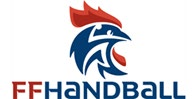 SEULES LES VERSIONS « TAPUSCRITES » SERONT AcceptéesLes Ligues ont la responsabilité de l’envoi des dossiers (du niveau  national) en version numérique à la FFHB, après avoir vérifié la présence de tous les documents nécessaires ET AVOIR Singularisé LE DOSSIER PAR LE NOM DE LA CONVENTION(*) le plus clairement possible, les sigles/abréviations ne sont pas autorisés, LE NOM DOIT FAIRE APPARAITRE TRES CLAIREMENT pour les acteurs le lieu géographique du regroupement des clubs.CLUB PORTEUR (1)AUTRES CLUBSCLUBS "NOUVEAUX" (par rapport à 2023-2024)CLUBS "SORTANTS" (par rapport à 2023-2024), le cas échéantClub sous le n° d’affiliation duquel seront saisies les listes de joueurs et d’officielsNiveau de l’équipe de référence du club : D = Départemental / R = Régional / N = National(*) Préciser la divisionLes CD et les Ligues ne se contenteront pas d’émettre un simple « avis favorable » qui présente très peu d’intérêt, mais expliciteront, succintement mais clairement, les raisons qui les poussent à valider le projet.Complétude des dossiers - Si à la date butoir de réception des dossiers au niveau de l’instance décisionnaire, un défaut de complétude d’un dossier est constaté, l’instance concernée demandera, par une mise en demeure par courriel à son présentateur, de transmettre les documents ou informations manquants à une date fixée par l’instance concernée, date dont le non-respect entraînera de plein droit l’irrecevabilité du dossier.A remplir par le référent désigné.Article 25.2.2 des règlements généraux :« Au niveau national, les exigences de la Contribution mutualisée des clubs au développement d’une équipe objet d’une convention pourront être satisfaites en recourant aux ressources de tous les clubs parties à la convention ».CLUB 7CLUB 8Cadre réservé aux structures fédéralesCadre réservé aux structures fédéralesDate de réception au Comité :Date de réception à la Ligue :Date de réception à la FFHB :N° affiliationNom du clubNiveau (2)1 -N° affiliationNom du clubNiveau (2)2 -3 -4 -5 -6 -N° affiliationNom du clubNiveau (2)7 -8 -N° affiliationNom du clubNiveau (2)National (*)Niveau d’évolution de laConventionRégional(Mettre une X dans la caseCorrespondante)DépartementalPopulations concernéesMasculins(Mettre une X dans la case correspondante)Populations concernéesFéminins(Mettre une X dans la case correspondante)Catégorie(s)(Ex : +16, -18,-15)Hors -18M & -17F CFCatégorie(s)(Ex : +16, -18,-15)Hors -18M & -17F CFCatégorie(s)(Ex : +16, -18,-15)Hors -18M & -17F CFCette demande de renouvellement est à adresser par courrier électronique uniquement au siège du comité départemental avant le 15 mai de la saison précédant celle pour laquelle le renouvellement de la convention est sollicité.L’évaluation des résultats s’effectue à la fin de chaque saison au regard des critères définis dans le document mentionné à l’article 25.2.1.Le comité traite les dossiers relevant de sa compétence, et transmet les autres à la Ligue avant le 1er juin.La Ligue traite les dossiers relevant de sa compétence, et transmet les autres à la FFHB avant le 15 juin.Résultats attendus (critère par critère)Résultats obtenus (critère pas critère)CLUB 1CLUB 1CLUB 1Nom du clubNom du PrésidentDate d'approbationCLUB 2CLUB 2CLUB 2Nom du clubNom du PrésidentDate d'approbationCLUB 3CLUB 3CLUB 3Nom du clubNom du PrésidentDate d'approbationCLUB 4CLUB 4CLUB 4Nom du clubNom du PrésidentDate d'approbationCLUB 5CLUB 5CLUB 5Nom du clubNom du PrésidentDate d'approbationCLUB 6CLUB 6CLUB 6Nom du clubNom du PrésidentDate d'approbationNom du clubNom du PrésidentDate d'approbationNom du clubNom du PrésidentDate d'approbationNom et prénom du référentN° de licenceDate d'approbationAprès recueil des avis circonstanciés, le Bureau Directeur de l'instance gestionnaire (Commission nationale des statuts et de la réglementation pour les dossiers du niveau national) décide :La poursuite de la convention avec ou sans évolution des contenusLe retour à la situation d’origine.AVIS MOTIVE du conseil d’administration du comité d’appartenance    des clubs concernés (Niveau d’intérêt et de confiance pour la poursuite du projet - Raisons liées notamment au sérieux de l’implication des club constaté après une ou plusieurs saisons d’activité – Eléments prospectifs qui permettent  de maintenir la confiance dans le développement du projet relativement à l’intérêt du développement du handball – Eventuels nouveau critères d’évaluation de la réussite choisis par le CD – Niveau d’implication des équipes du comité dans le projet etc.) Date :AVIS MOTIVE du Conseil d’administration de la ligue régionale d’appartenance  des clubs concernés (Raisons liées notamment à l’intérêt démontré par le parcours constaté du développement du handball sur le Territoire relativement à son projet sportif et au contexte spécifique local – Réévaluation des chances de réussite dans la continuité – Niveau de confiance dans les acteurs à la manœuvre – Renforcement éventuel des critères incontournables d’évaluation – Niveau d’engagement de la Ligue dans le projet etc.) Date :Décision de la Commission Nationale des Statuts et de la RéglementationDate :